Patterns:1.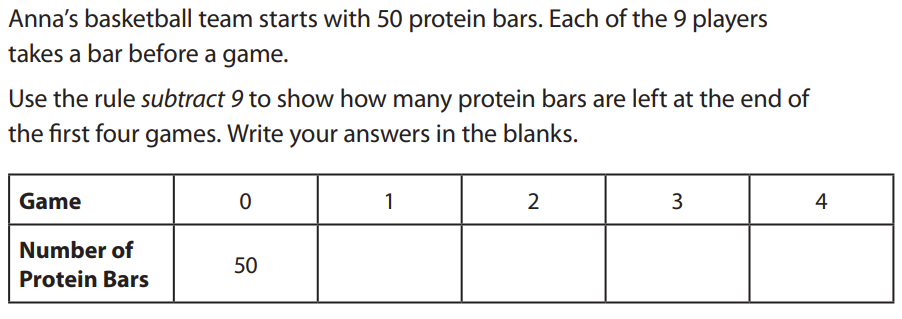 2. 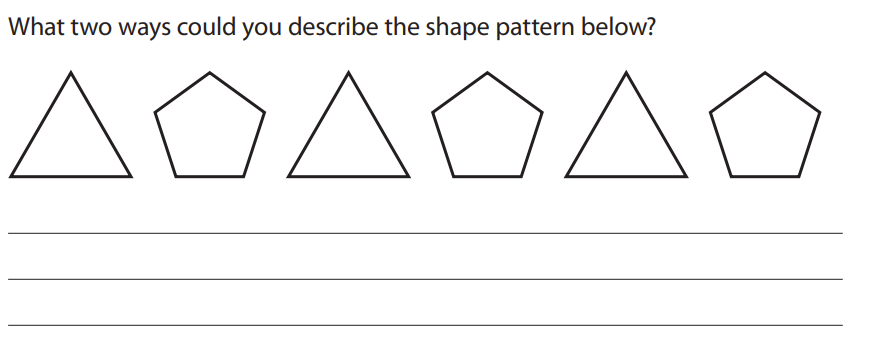 3. 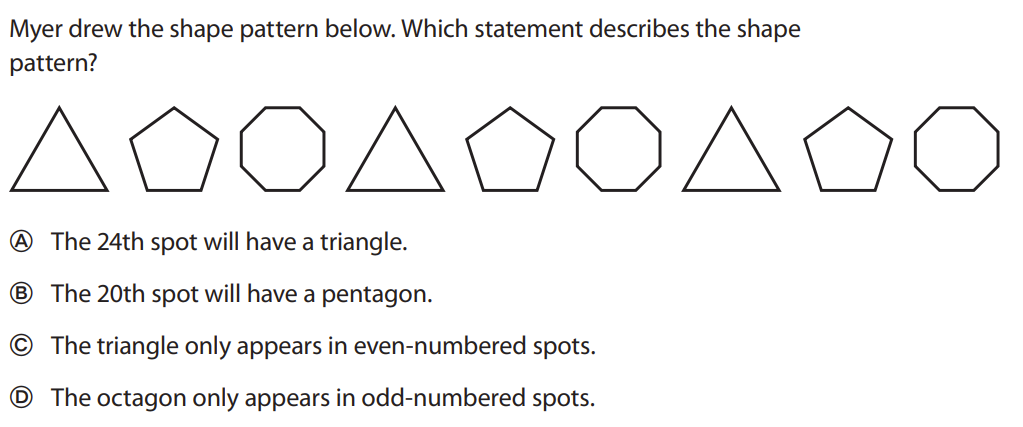 4. 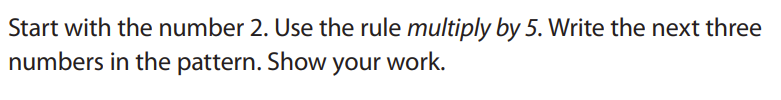 Factors, Multiples, Prime, Composite: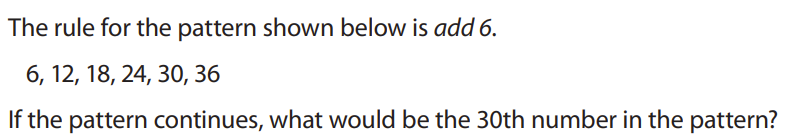 5. 6. 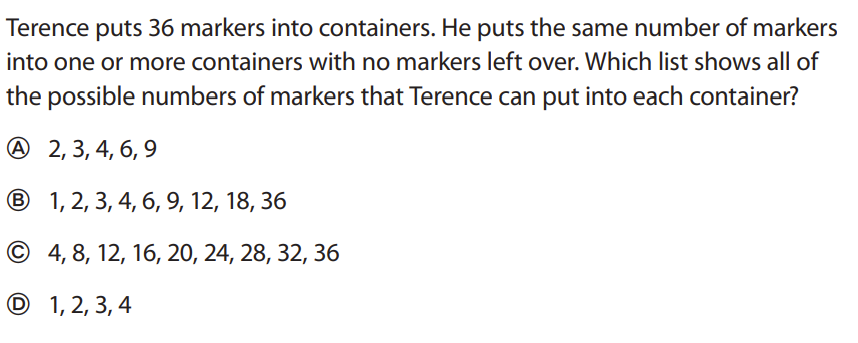 7. 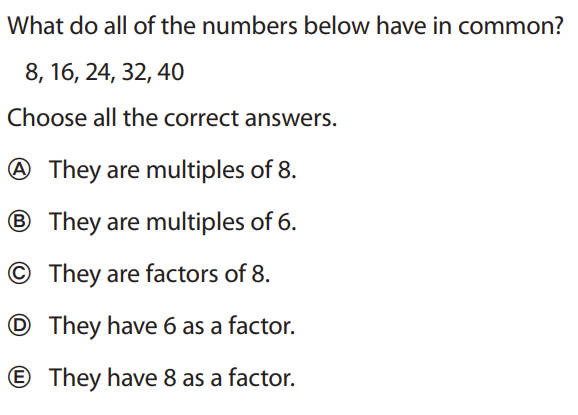 8. 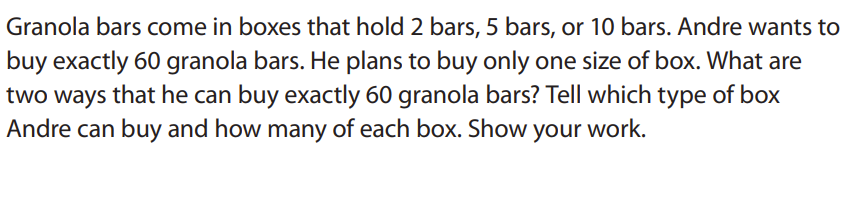 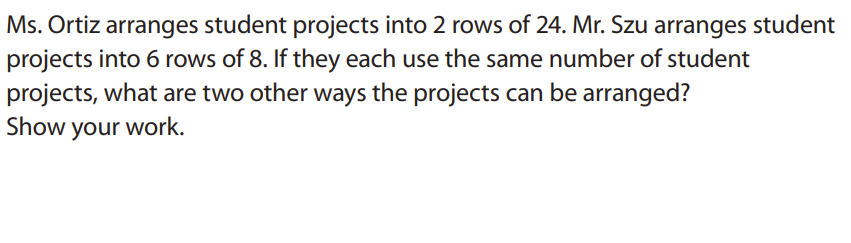 9. 10. 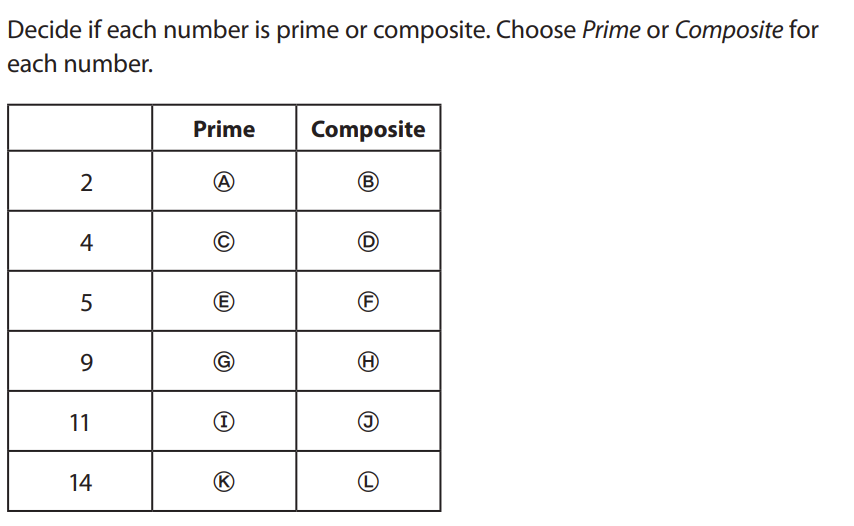 